Work on the tasks - in any orderTaskLinkQR codeDone?Overviewhttps://learningapps.org/4996577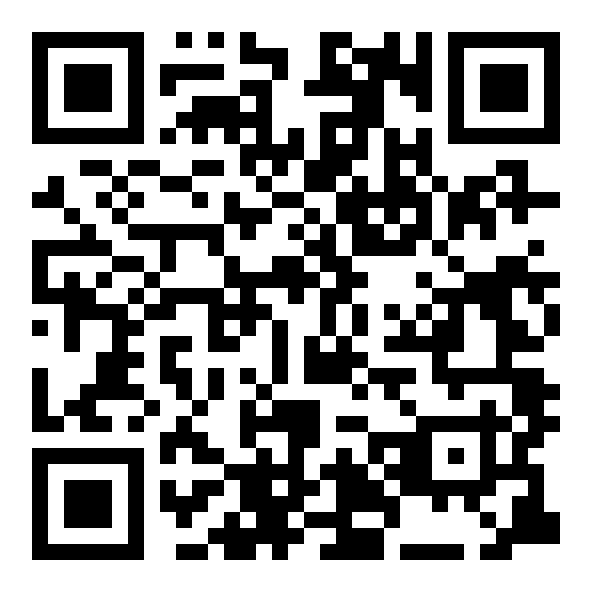 ✅Alphabetical Order Ihttps://learningapps.org/4856763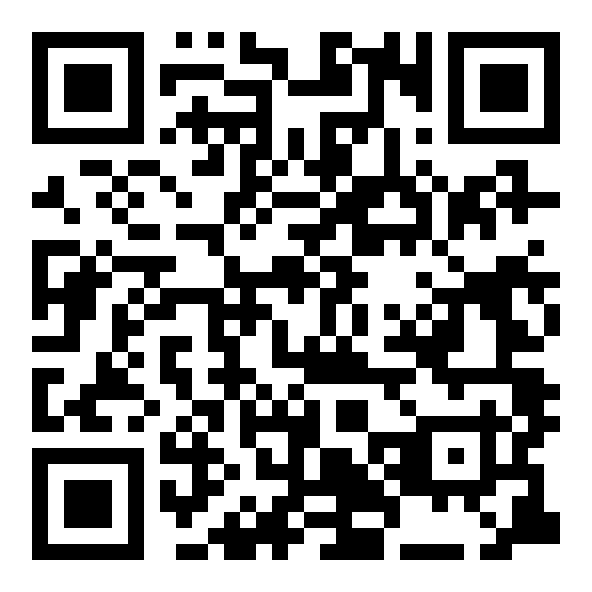 Alphabetical Order IIhttps://learningapps.org/4856798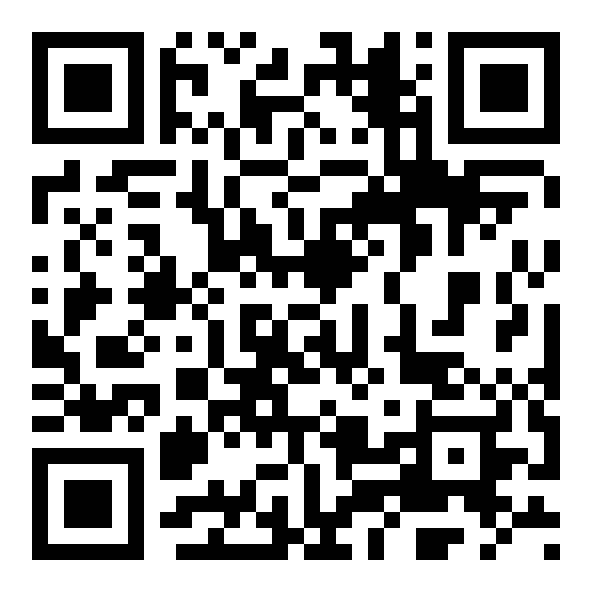 Alphabetical Order IIIhttps://learningapps.org/4856805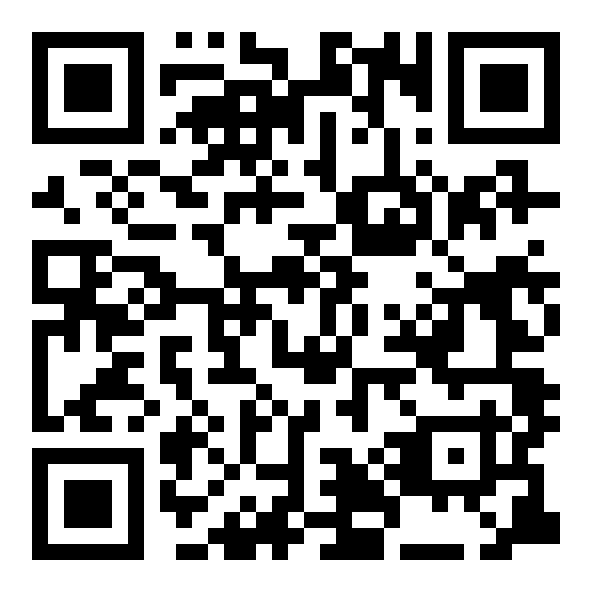 Alphabetical Order IVhttps://learningapps.org/4856911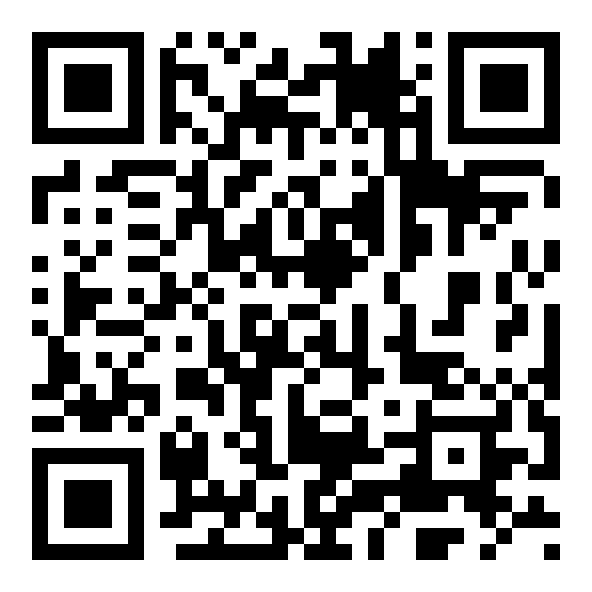 Alphabetical Order Vhttps://learningapps.org/4856923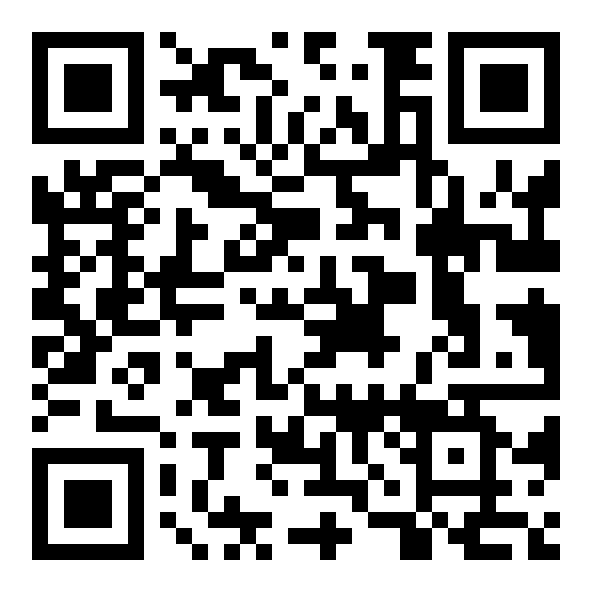 AlphabeticalOrder VIhttps://learningapps.org/4856934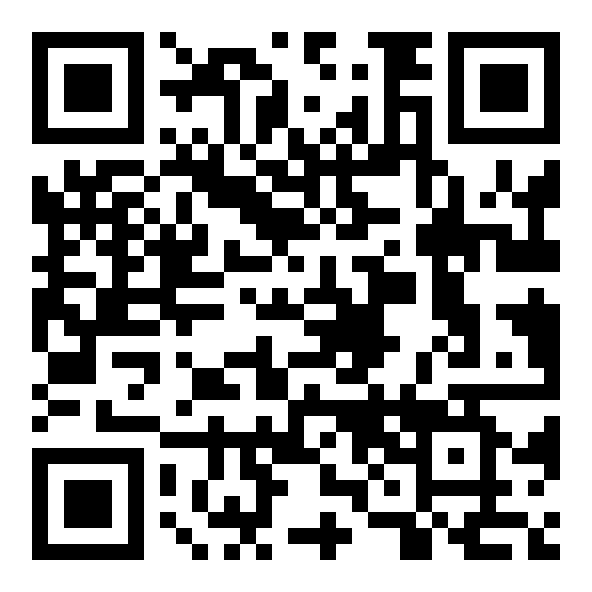 Translation Ihttps://learningapps.org/4856828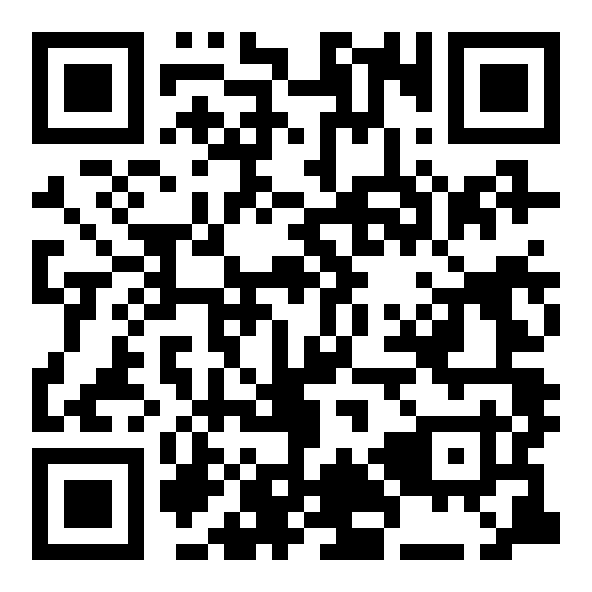 Translation IIhttps://learningapps.org/4856840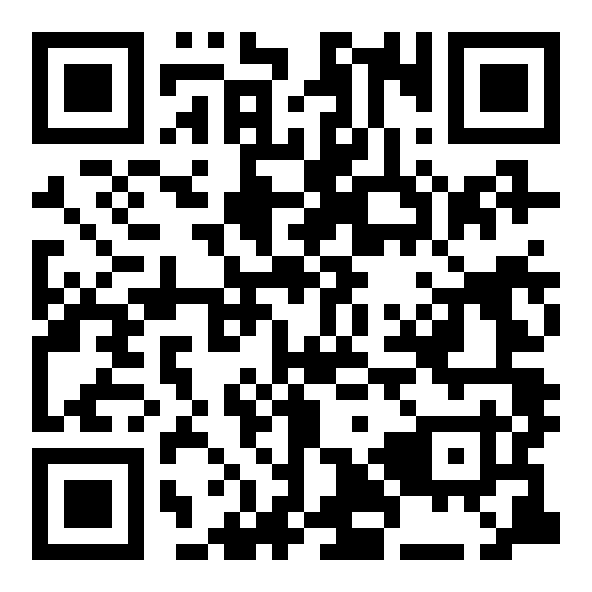 Translation IIIhttps://learningapps.org/4856853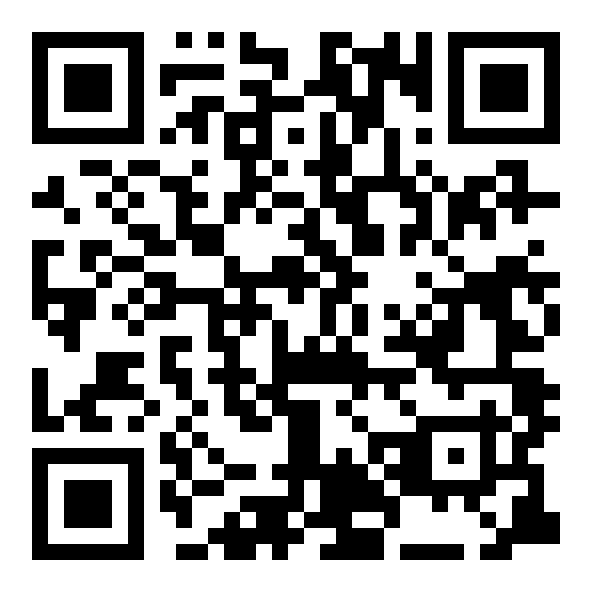 Translation IVhttps://learningapps.org/4856867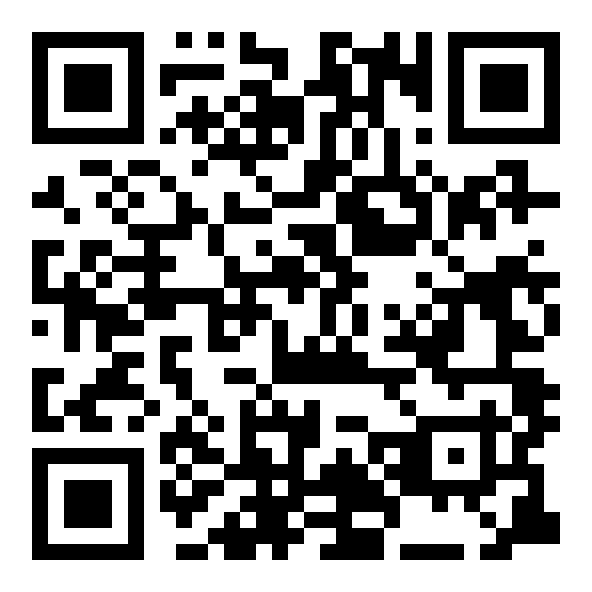 Translation Vhttps://learningapps.org/4856881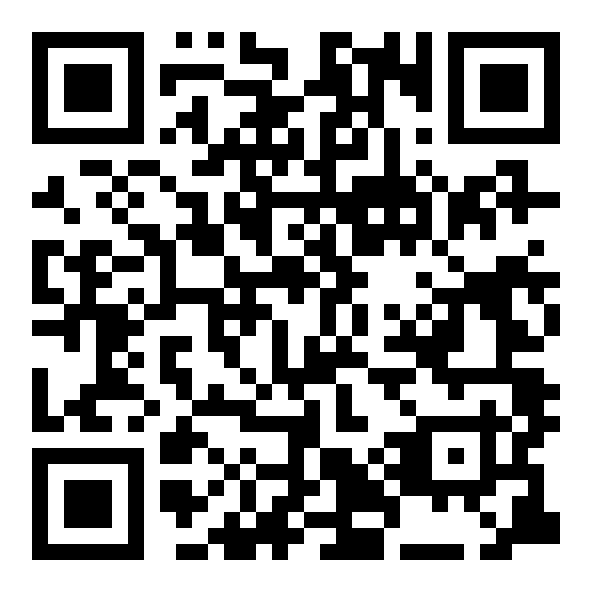 Translate more than one wordhttps://learningapps.org/4859220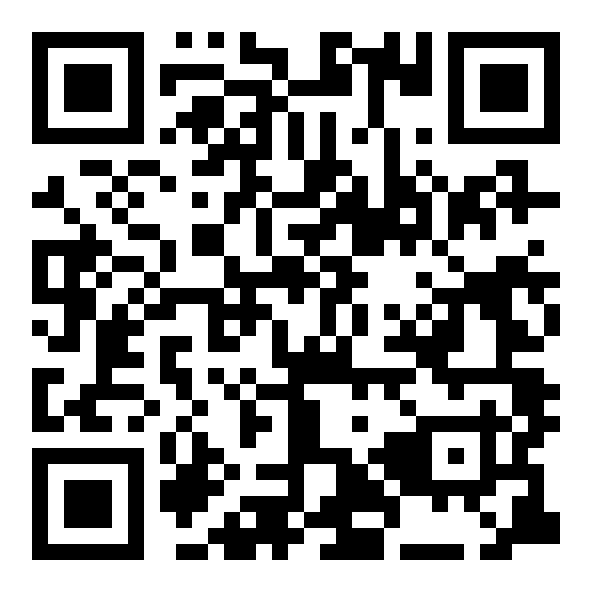 Translate figures of speechhttps://learningapps.org/4859240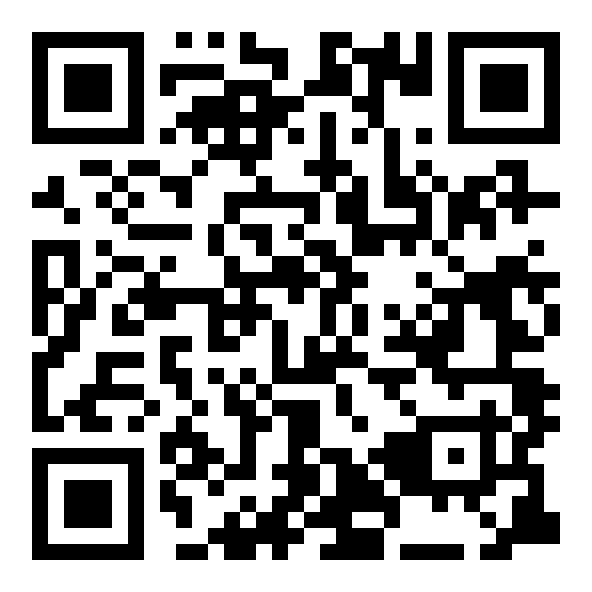 Finding different meaningshttps://learningapps.org/4859314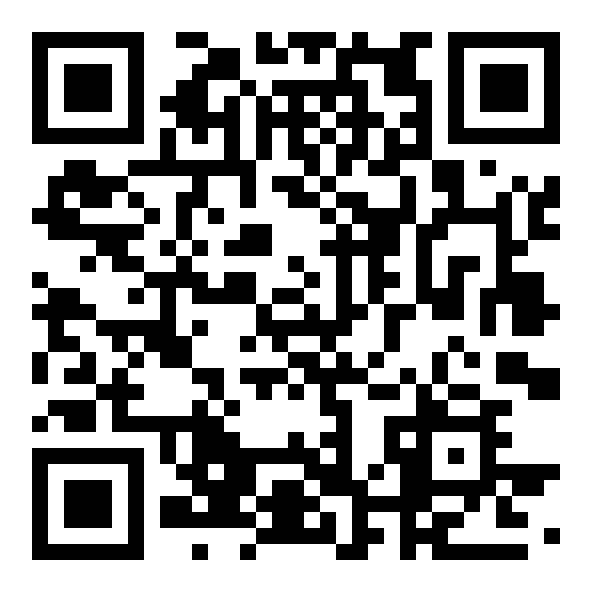 Abbreviations in your dictionaryhttps://learningapps.org/4859593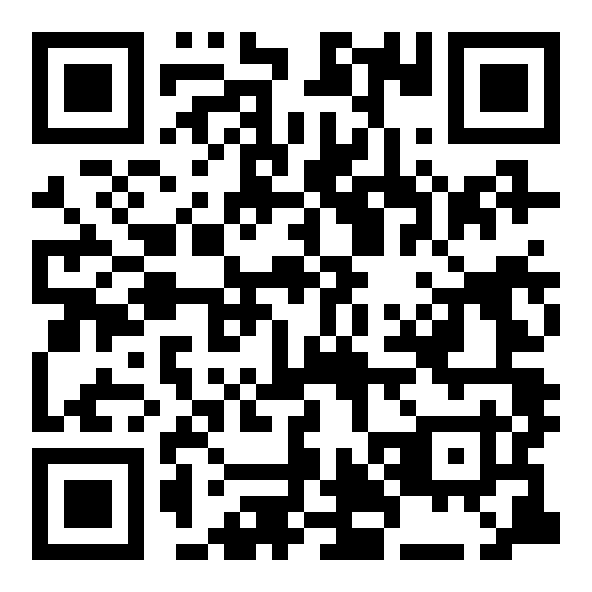 Pluralshttps://learningapps.org/4868109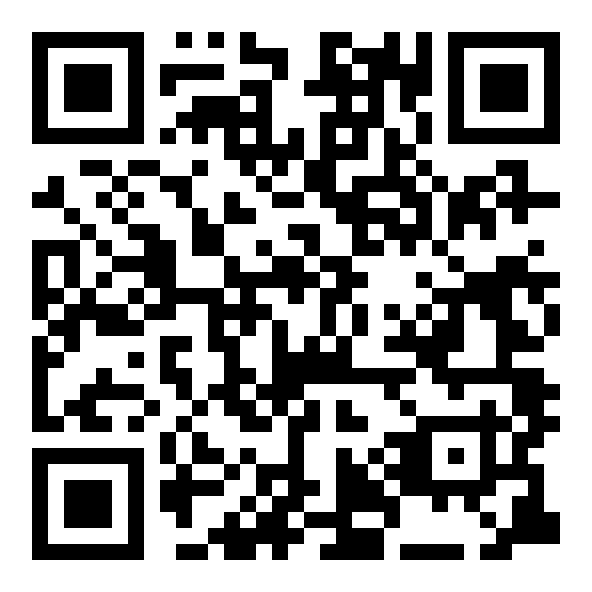 Identify the picturehttps://learningapps.org/4985212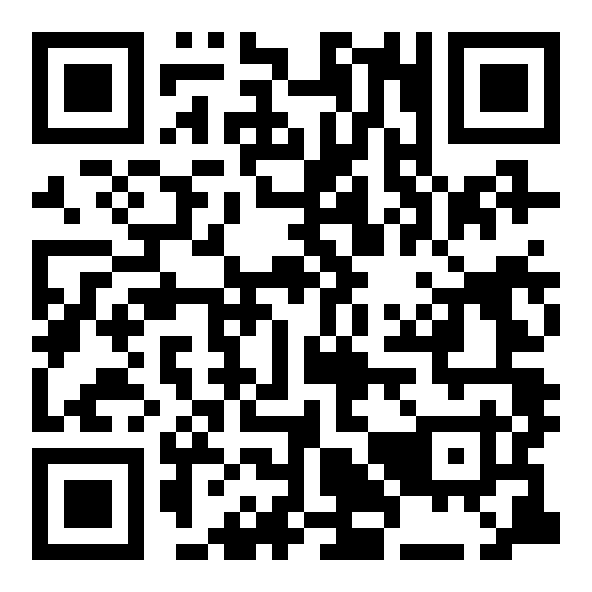 Parts of speechhttps://learningapps.org/4985423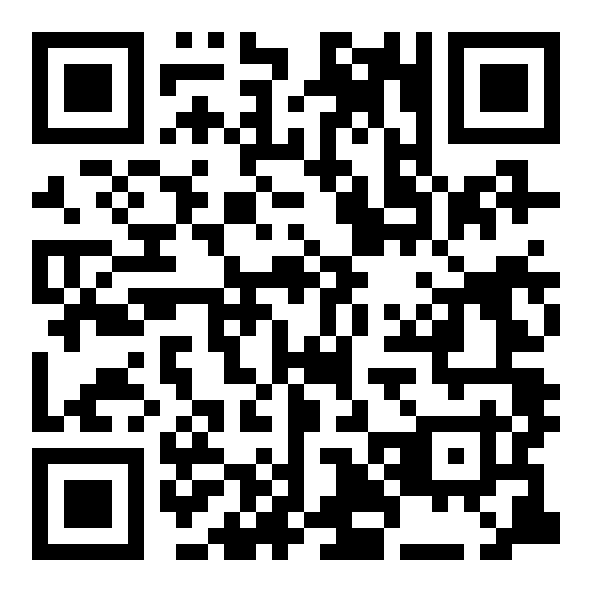 Finding suitable translationshttps://learningapps.org/4985548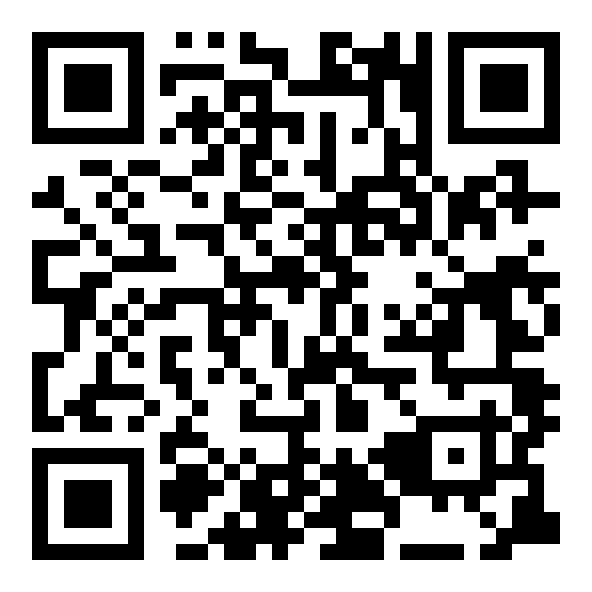 Crossword puzzlehttps://learningapps.org/4985618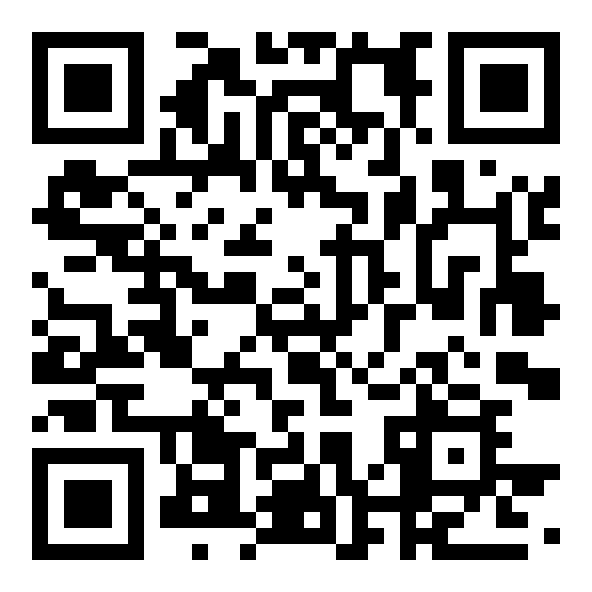 